                                            Ciencias naturales  8° básico.                                                                   Nombre: _____________________________________________________________________________Curso: _______________Fecha___07 de mayo 2020____________                                                                                 UNIDAD N°1CLASE N° 7                                             Actividades N°7Estudiar las páginas  de la 29  a la 33 de su libro de ciencias naturales   y  luego contestar  la guía.1.-Escribe el nombre de las partes del sistema respiratorio, luego explica con tus palabras el proceso de respiración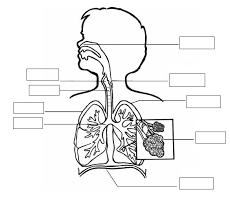 Explica el proceso de respiración.1.- _________________________________________________________________________________2´- _________________________________________________________________________________3.- _________________________________________________________________________________4.- _________________________________________________________________________________5.- _________________________________________________________________________________6.- _________________________________________________________________________________7.- _________________________________________________________________________________8.- _________________________________________________________________________________9.- _________________________________________________________________________________2.- Observa la imagen y responde las preguntas de acuerdo a tu texto escolar.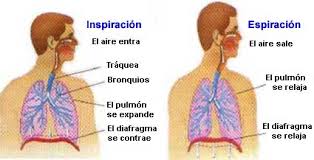 a.- En los movimientos respiratorios intervienen varios músculos ¿Cuáles son? explique su función.1.-__________________________________________________________________________________________________________________________________________________________________________________________________________2.- _______________________________   __________________________________________________________________________________________________________________________________________________________________________    b.- ¿Qué  sucede cuando inhalas?__________________________________________________________________________________________________________________________________________________________________________c.- ¿Qué sucede cuando exhalas?__________________________________________________________________________________________________________________________________________________________________________d .-Cuando el diafragma baja, la caja torácica se hace más grande, ¿La presión es mayor o menor? Explica.__________________________________________________________________________________________________________________________________________________________________________e.- ¿En qué etapa de la mecánica ventilatoria hay mayor volumen y en cual hay menor volumen dentro de la caja torácica?__________________________________________________________________________________________________________________________________________________________________________3.- Observa la imagen y contesta las preguntas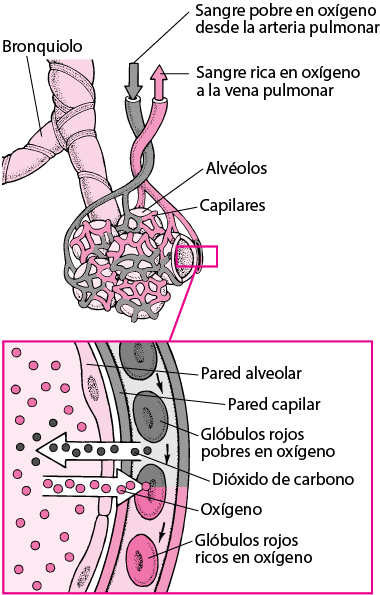 ¿Cual es el proceso del intercambio gaseoso?   Explicar. Ver  antes:  intercambio gaseosohttps://www.youtube.com/watch?v=RKY3YogVnGc_________________________________________________________________________________________________________________________________________________________________________________________________________________________________________________________________________________________________________________________________________________________________________________________________________________________________________Ciencias naturales  8° básico.Nombre: _____________________________________________________________________________Curso: _______________Fecha___08 de mayo 2020____________                                                                                 UNIDAD N°1CLASE N° 8                                               Actividades N°8Estudiar las páginas  de la 36  a la 39 de su libro de ciencias naturales   y  luego contestar  la guía.1.-Identifica con una flecha las partes del corazón 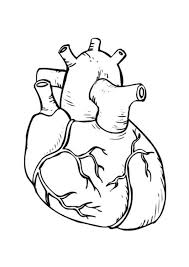 2.- Une con una línea el concepto con el significado que corresponde. 3.-Dibuja los tres tipos de vasos sanguíneos*Cuadro 1 escribe el nombre*Cuadro 2 dibújalos.*Cuadro tres escribe la función que cumplen los vasos sanguíneos.OA/05 Explicar, basados en evidencias, la interacción de sistemas del cuerpo humano, organizados por estructuras especializadas que contribuyen a su equilibrio, considerando: > La digestión de los alimentos por medio de la acción de enzimas digestivas y su absorción o paso a la sangre. > El rol del sistema circulatorio en el transporte de sustancias como nutrientes, gases, desechos metabólicos y anticuerpos. > El proceso de ventilación pulmonar e intercambio gaseoso a nivel alveolar. > El rol del sistema excretor en relación con la filtración de la sangre, la regulación de la cantidad de agua en el cuerpo y la eliminación de desechos. > La prevención de enfermedades debido al consumo excesivo de sustancias como tabaco, alcohol, grasas y sodio, que se relacionan con estos sistemas.¿CÓMO RESPIRAMOS?El aire entra y sale de los pulmones por medio de la actividad de los músculos intercostales, que se encuentran entre las costillas, y del diafragma, situado entre el pecho y el abdomen.FUNCIÓNEl sistema respiratorio permite la circulación del aire (cerca de 13.000 litros se mueven diariamente por los pulmones) y el intercambio de gases. Desde los alveolos, el aire sale con menos oxígeno y lleno de dióxido de carbono.https://www.youtube.com/watch?v=thUI3RfZUms                                         curiosidadesTOS Y ESTORNUDO En ambos casos el aire se expulsa de forma violenta y sonora. Si se tose, se despeja la faringe, laringe, tráquea o bronquios de mucosidad y cuerpos extraños. Al estornudar se limpian las vías respiratorias altas. EL BOSTEZO Alveolos  Cuando una persona bosteza respira lentamente, con una espiración prolongada y la boca abierta. Los pulmones expulsan aire viciado y lo reemplazan por aire fresco, generalmente mientras se reposa o descansa.OA/05 Explicar, basados en evidencias, la interacción de sistemas del cuerpo humano, organizados por estructuras especializadas que contribuyen a su equilibrio, considerando: > La digestión de los alimentos por medio de la acción de enzimas digestivas y su absorción o paso a la sangre. > El rol del sistema circulatorio en el transporte de sustancias como nutrientes, gases, desechos metabólicos y anticuerpos. > El proceso de ventilación pulmonar e intercambio gaseoso a nivel alveolar. > El rol del sistema excretor en relación con la filtración de la sangre, la regulación de la cantidad de agua en el cuerpo y la eliminación de desechos. > La prevención de enfermedades debido al consumo excesivo de sustancias como tabaco, alcohol, grasas y sodio, que se relacionan con estos sistemas.Aurícula izquierda.                                                       ° Saca sangre  rica en O2 hacia el resto del cuerpo.Aurícula izquierda.                                                       ° Sacar sangre pobre en O2 hacia los pulmones.Aurícula derecha.                                                         ° Recibe sangre rica en O2 desde los pulmones.Ventrículo izquierdo                                                    Aurícula derecha.                                                         ° Recibe sangre pobre en O2 del resto del cuerpo.Ventrículo derecho.                                                     cuadro 1 cuadro 2cuadro 3